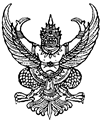 ประกาศองค์การบริหารส่วนตำบลเขาไพรเรื่อง  รายชื่อผู้ขอรับสิทธิ์เงินอุดหนุนเพื่อการเลี้ยงดูเด็กแรกเกิด     ตามที่ รัฐบาลมีนโยบายให้จ่ายเงินอุดหนุนเพื่อการเลี้ยงดูเด็กแรกเกิด ที่เกิดตั้งแต่วันที่ 1 ตุลาคม ๒๕๕๘ เป็นต้นไป ปีงบประมาณ 2559 รายละ ๔๐๐ ต่อเดือน และรายละ ๖๐๐ บาท ต่อเดือน ปีงบประมาณ 2560 เป็นต้นไป เป็นต้นไป โดยเด็กมีสัญชาติไทย และอยู่ในครัวเรือนยากจนและครัวเรือนที่เสี่ยงต่อความยากจน นั้น	     อาศัยระเบียบกรมกิจการเด็กและเยาวชนว่าด้วยหลักเกณฑ์การจ่ายเงินอุดหนุนเพื่อการเลี้ยงดูเด็ก แรกเกิด พ.ศ. ๒๕๕๘ องค์การบริหารส่วนตำบลเขาไพร ได้ดำเนินการรับลงทะเบียนผู้ขอรับสิทธิ์เงินอุดหนุนเพื่อการเลี้ยงดูเด็กแรกเกิดและตรวจสอบคุณสมบัติแล้ว จึงขอประกาศรายชื่อผู้ขอรับสิทธิ์เงินอุดหนุนเพื่อการเลี้ยงดูเด็กแรกเกิด จำนวน 6 ราย รายละเอียดตามบัญชีแนบท้ายประกาศนี้ โดยจะปิดประกาศเป็นระยะเวลา ๑๕ วัน หากไม่มีผู้คัดค้าน ให้ถือว่าผู้มีรายชื่อตามบัญชีแนบท้ายประกาศนี้ เป็นผู้มีสิทธิ์รับเงินอุดหนุนเพื่อการเลี้ยงดูเด็กแรกเกิด หากมีผู้คัดค้านขอให้แจ้งที่องค์การบริหารส่วนตำบลเขาไพร	     ทั้งนี้ ผู้ขอรับสิทธิ์จะได้รับเงินอุดหนุนเพื่อการเลี้ยงดูเด็กแรกเกิดหลังจากนำสูติบัตรของเด็กมายื่นเพื่อแสดงว่าเด็กเกิดระหว่าง วันที่ ๑ ตุลาคม ๒๕๕๘ - ๓๐ กันยายน ๒๕๖1  	     จึงประกาศมาให้ทราบโดยทั่วกัน			ประกาศ ณ วันที่ 9 มีนาคม ๒๕๖1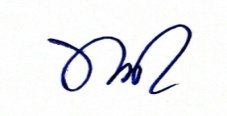                                                              ( นายทรรศนฤทธิ์    ดำสุข )                                                        นายกองค์การบริหารส่วนตำบลเขาไพรบัญชีแนบท้ายประกาศองค์กรปกครองส่วนท้องถิ่นองค์การบริหารส่วนตำบลเขาไพรเรื่อง รายชื่อผู้ขอรับสิทธิ์เงินอุดหนุนเพื่อการเลี้ยงดูเด็กแรกเกิดประจำปีงบประมาณ พ.ศ. 2561    ลำดับที่ชื่อ – สกุลหมายเลขประจำตัวประชาชนที่อยู่กำหนดคลอดบุตร1นางสาวบุษกร รัฐแฉล้ม		ทองมูณี2 8020 01004 25 6134 หมู่ที่ 5  ตำบลเขาไพร อำเภอรัษฎา จังหวัดตรังมีนาคม  25612นางสาวขวัญใจ ฉูมิ3 9206 00286 86 670 หมู่ที่ 1 ตำบลเขาไพร                อำเภอรัษฎา จังหวัดตรังเมษายน  25613นางสาวสุกัญญา กิ่งแก้ว1 8009 00101 60 238 หมู่ที่ 4 ตำบลเขาไพรอำเภอรัษฎา จังหวัดตรังมกราคม  25614นางสาววารี สิทธิสังข์2 3205 00028 05 661 หมู่ที่ 1 ตำบลเขาไพรอำเภอรัษฎา จังหวัดตรังกุมภาพันธ์  25615นางสาวอรอุมา ศรีสวัสดิ์		ทองมูณี1 8005 00049 06 917 หมู่ที่ 3 ตำบลเขาไพร อำเภอรัษฎา จังหวัดตรังกุมภาพันธ์  25616นางสาวละมัย จุลละเอียด		ทองมูณี1 9206 00150 14 31 หมู่ที่ 3 ตำบลเขาไพร  อำเภอรัษฎา จังหวัดตรังกุมภาพันธ์  2561